Razem z rodzicem śledź na mapie Polski bieg rzeki Wisły i znajdźcie miejsce, gdzie rzeka wpada do morza.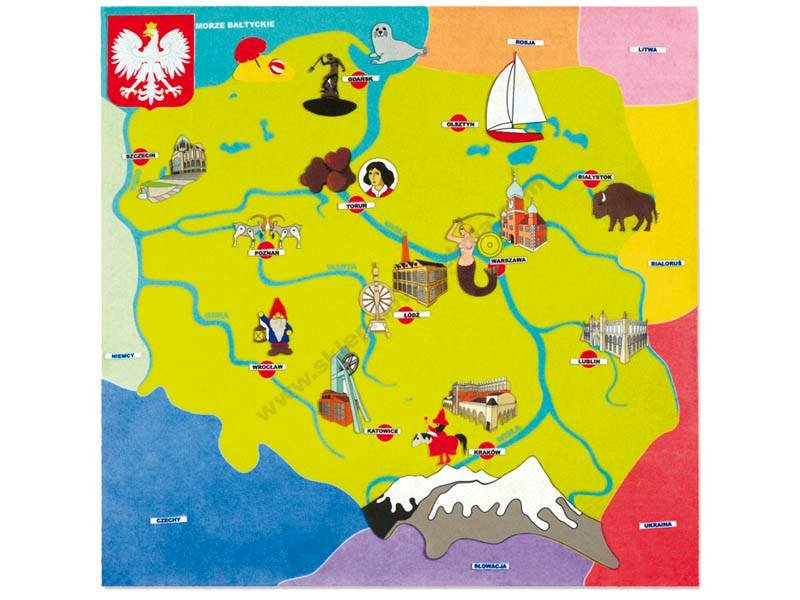 